SchulversuchspraktikumSommersemester 2014Klassenstufe 11 und 12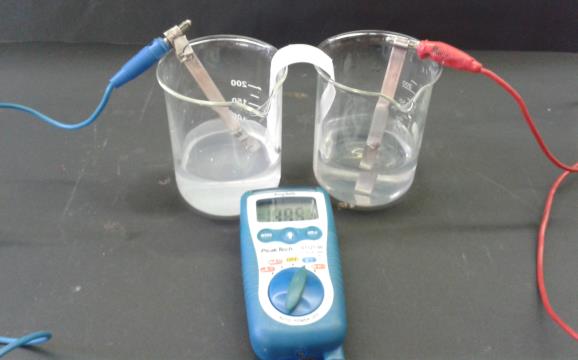 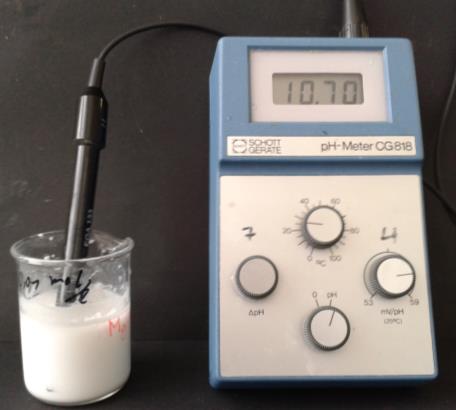 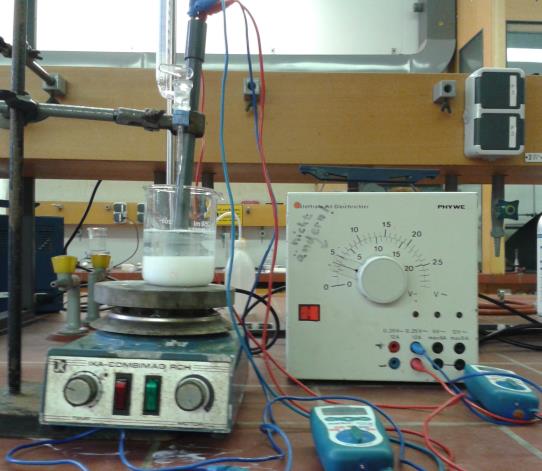 Löslichkeitsprodukt und IonenproduktBeschreibung  des Themas und zugehörige LernzieleDie nachfolgende Unterrichtseinheit zum Thema „Löslichkeitsprodukt und Ionenprodukt“ ist für ein 11. oder 12. Klasse konzipiert und wird im Kerncurriculum nicht explizit aufgeführt. Es kann jedoch im Basiskonzept „Kinetik und chemisches Gleichgewicht“ der Qualifikationsphase der Sekundarstufe II eingeordnet werden, da hier das Massenwirkungsgesetzt von den Schülerinnen und Schülern (im Folgenden: SuS) formuliert und das chemische Gleichgewicht auf Stoff- und Teilchenebene beschrieben werden soll. Außerdem sollen die SuS im Bereich der Erkenntnisgewinnung chemische Sachverhalte in mathematische Darstellungen und umgekehrt übertragen. Lernziele dieser konzipierten Unterrichtseinheit sind vor allem auf die Analyse und Deutung von Daten sowie mathematische Berechnung fokussiert. Zunächst differenzieren die SuS zwischen der Löslichkeit und dem Löslichkeitsprodukt eines Salzes. Dazu muss als Vorwissen der Lösungsvorgang eines Salzes in Wasser oder wässrigen Lösungen bei den SuS vorhanden sein bzw. vor der Einführung des Löslichkeitsproduktes thematisiert werden. Außerdem müssen als Vorwissen für diese Unterrichtssequenz Kenntnisse über das chemische Gleichgewicht, das Prinzip von Le Chatelier, das Massenwirkungsgesetz und die Nernst-Gleichung vorliegen. Des Weiteren Kenntnisse über pH-Wert-Messungen und pH-Wert-Berechnungen sowie aus der Redoxchemie hinsichtlich des galvanischen Elements. Die Methoden Titration und Leitfähigkeitsmessung sollten den SuS ebenfalls bekannt sein. Aus der Aufzählung des Vorwissens ist ersichtlich, dass diese Unterrichtssequenz zum Thema „Löslichkeitsprodukt und Ionenprodukt“ gut dafür geeignet ist, Wissen aus verschiedenen Basiskonzepten der Sek. I und Sek. II miteinander zu verknüpfen und auf diesem neues Wissen aufzubauen. Letztendlich sind die Lernziele: Die SuS formulieren die Gleichung für das Löslichkeitsprodukt verschiedener Salze und berechnen das Löslichkeitsprodukt, indem sie Daten aus chemischen Experimenten analysieren und auswerten. Dazu beschreiben die SuS in V 1 „Gleichioniger Zusatz“ die Überschreitung des Löslichkeitsproduktes durch Zusatz gleichartiger Ionen und erklären den Ausfall des festen Salzes mit dem Einfluss des Prinzips von Le Chatelier auf das chemische Gleichgewicht. In V 2 „Bestimmung des Löslichkeitsprodukt von Calciumhydroxid durch Titration mit Salzsäure“ soll das Löslichkeitsprodukt von Calciumhydroxid über das Volumen von Salzsäure, das zur Neutralisation der Calciumhydroxid-Lösung benötigt wird, berechnet werden. In V 3 „Löslichkeitsprodukt von Calciumhydroxid, Magnesiumhydroxid und Bariumhydroxid durch pH-Wert-Messung“ soll das Löslichkeitsprodukt verschiedener Salze durch die Konzentration der Hydroxid-Ionen in den gesättigten Lösungen bestimmt werden. In V 4 „Elektrochemische Bestimmung eines Löslichkeitsproduktes der Silberhalogenide“ sollen die SuS eine galvanische Zelle aufbauen und über die Spannungsdifferenz und die Nernst-Gleichung das Löslichkeitsprodukt verschiedener Silberhalogenide berechnen. In V 5 „Konduktometrische Bestimmung des Löslichkeitsproduktes von Calciumhydroxid“ wird das Löslichkeitsprodukt von Calciumhydroxid über eine halbqualitative Messmethode über die Leitfähigkeitsänderung nach Zugabe von konzentrierter Schwefelsäure ermittelt.Lehrerversuche V 1 – Gleichioniger Zusatz Materialien: 		3 Reagenzgläser, Reagenzglasständer, Messpipetten, PeleusballChemikalien:		gesättigte Kaliumchlorid-Lösung, gesättigte Natriumchlorid-Lösung, gesättigte Kaliumperchlorat-Lösung, Perchlorsäure (w = 60%)Durchführung: 			In die drei Reagenzgläser werden je 5 mL gesättigte Kaliumperchlorat-Lösung vorgelegt. Beobachtung:		Nach Zusatz der jeweiligen Lösung zur vorgelegten Kaliumperchlorat-Lösung: 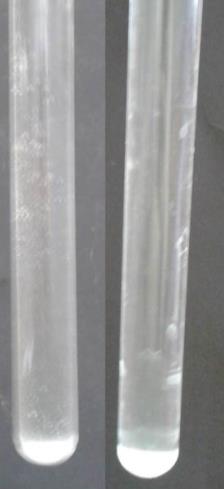 Abb. 1 – Ausfällung von Kaliumperchlorat nach Zugabe von Kaliumchlorid-Lösung (links) und Perchlorsäure (rechts).Deutung:			Bei Erhöhung der Konzentration der Kalium-Ionen durch Zugabe der Kaliumchlorid-Lösung bzw. bei Erhöhung der Konzentration der Perchlorat--Ionen durch Zugabe der Perchlorsäure-Lösung zur Kaliumperchlorat-Lösung fällt Kaliumperchlorat als weißer Feststoff aus. Durch die Zugabe von Kalium-Ionen bzw. Perchlorat—Ionen wird das Löslichkeitsprodukt von Kaliumperchlorat in der wässrigen Lösung überschritten, sodass es zur zusätzlichen Bildung von festem Salz (Kaliumperchlorat) kommt. Dabei nimmt in Reagenzglas 1 und 3 die Konzentration an Kalium-Ionen und Perchlorart-Ionen so lange ab, bis der Wert des Löslichkeitsproduktes wieder eingestellt wird. Nach der Einstellung des Gleichgewichts liegen dann in Reagenzglas 1 eine sehr geringe Konzentration an Perchlorat-Ionen, in Reagenzglas 3 eine sehr geringe Konzentration an Kalium-Ionen vor. Die zwangsläufig ebenfalls zugesetzten Fremdionen stören das Gleichgewicht aufgrund ihrer geringen Konzentration nicht. 			Die Zugabe von Natriumchlorid-Lösung zu Kaliumperchlorat-Lösung hat keinen Einfluss auf das Löslichkeitsprodukt von Kaliumperchlorat, da die zugefügten Ionen keine Wirkung auf das Gleichgewicht der obengenannten Reaktion haben. Entsorgung:	           	Entsorgung der Lösungen im Abfluss. Literatur:		Dr. B.H. Brand, http://www.bhbrand.de/downloads/loeslichkeitsprodukt 			kurz.pdf, Seite 2 (zuletzt abgerufen am 19.08.2014 um 17:32 Uhr).  V 2 – Bestimmung des Löslichkeitsprodukt von Calciumhydroxid durch Neutralisationstitration mit Salzsäure Materialien: 		Erlenmeyerkolben, Stativ, Klemme, Muffe, Bürette, Trichter, Pipette, PeleusballChemikalien:		Calciumhydroxid, Natronlauge (c = 0,1 mol/L), Salzsäure (c = 0,1 mol/L), Phenolphtalein-Lösung (0,1%ige Lösung)Durchführung: 			Es wird eine gesättigte Calciumhydroxidlösungen mit Natronlauge (c = 0,1 mol/L) angesetzt. Von dieser gesättigten Lösung werden 20 mL in einem Erlenmeyerkolben vorgelegt und mit einigen Tropfen Phenolphtalein-Lösung (5% in Ethanol/Wasser) versetzt. Anschließend wird die Bürette mit Salzsäure (c = 0,1 mol/L) gefüllt.		Die Lösung wird bis zur Entfärbung Salzsäure titriert und das benötigte Volumen an Salzsäure wird notiert.Beobachtung:			Es wurden 22 mL bis zur Entfärbung der Lösung benötigt.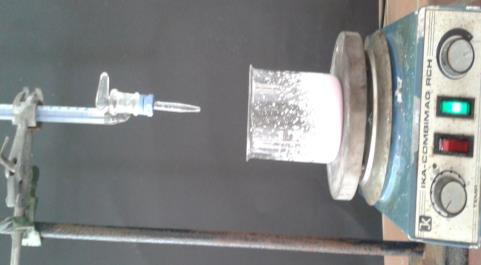 Abb. 2 – Versuchsaufbau Durchführung:		Für die Lösung soll das Löslichkeitsprodukt des Calciumhydroxids berechnet werden. 		Unter Berücksichtigung der stöchiometrischen Koeffizienten kann die Gleichung für das Löslichkeitsproduktes  aufgestellt werden:		Als erstes wird die Konzentration der Hydroxid-Ionen in der Lösung berechnet. Es gilt: n(OH-) = n(HCl)		V(HCl) = 0,022 L				V(Ca(OH)2) = 0,020 L		Für die Berechnung des Löslichkeitsproduktes muss abschließend noch die Konzentration der Hydroxid-Ionen berücksichtigt werden, die bereits aus der Natronlauge stammen:		Der Reaktionsgleichung des Lösungsvorganges von Calciumhydroxid kann entnommen werden, dass in der Calciumhydroxid-Lösung doppelt so viele Hydroxid-Ionen wie Calcium-Ionen vorliegen. Daher gilt . Dies muss bei der Berechnung der Konzentration der Calcium-Ionen berücksichtigt werden:		Für das Löslichkeitsprodukt ergibt sich demnach: 		Für die Berechnung des Löslichkeitsproduktes muss beachtet werden, dass Letzteres immer vom verwendeten Lösemittel abhängt. Dadurch, in diesem Versuch in Natronlauge verwendet wurde, liegen dort bereits Hydroxid-Ionen vor, welche natürlich beeinflussen, wieviel Calciumhydroxid sich darüber hinaus noch maximal lösen lassen. Daher ergibt sich folgendes Löslichkeitsprodukt für die Löslichkeit von Calciumhydroxid in 0,1 molarer Natronlauge:		… sowie folgendes Löslichkeitsprodukt von Calciumhydroxid in Wasser (hier werden die bereits vorhandenen Hydroxid-Ionen mit in die Gleichung aufgenommen):		In beiden Fällen löst sich natürlich die exakt gleiche Menge Calciumhydroxid; die unterschiedlichen Werte ergeben sich nur aus dem Betrachtungswinkel bzw. daraus, dass unterschiedliche Vorbedingungen hinsichtlich des Lösemittels angenommen werden. Entsprechend kleiner ist  auch im Vergleich zu . 		Bei einem Vergleich von  mit dem Literaturwert  fällt auf, dass eine Abweichung von  (20,5 %) zwischen dem experimentell ermittelten und dem in der Literatur angegebenen Wert vorhanden ist. Dieser leicht zu große Wert lässt sich durch kleine Ungenauigkeiten erklären und auch darüber, dass eventuell noch sehr kleine Mengen festes Calciumhydroxid in der Lösung vorhanden waren.Entsorgung:		Mit viel Wasser verdünnen und im Abfluss entsorgen. Literatur:	nach N.N, http://www.uni-muenster.de/imperia/md/content/didaktik_ 	der_chemie/acpraktikum/praktikumsvorschriften_kapitel_7.pdf 		(zuletzt aufgerufen am 21.08.2014 um 23:32 Uhr)Handbook of Chemistry and Physics. CRC Press. New York, 2008-2009Schülerversuche V 3 – Löslichkeitsprodukt von Calciumhydroxid, Magnesiumhydroxid und Bariumhydroxid durch pH-Wert-Messung Materialien: 		Bechergläser, Magnetrührer, Rührfisch, pH-MeterChemikalien:		gesättigte Magnesiumhydroxid-Lösung, gesättigte Calciumhydroxid-Lösung, gesättigte Bariumhydroxid-Lösung, demineralisiertes WasserDurchführung: 			Es werden gesättigte wässrige Magnesiumhydroxid-, Bariumhydroxid- und Calciumhydroxid-Lösung angesetzt. Anschließend wird mit dem geeichten pH-Meter der pH-Wert jeder Lösung gemessen. Beobachtung:		Die nachfolgenden pH-Werte wurden gemessen: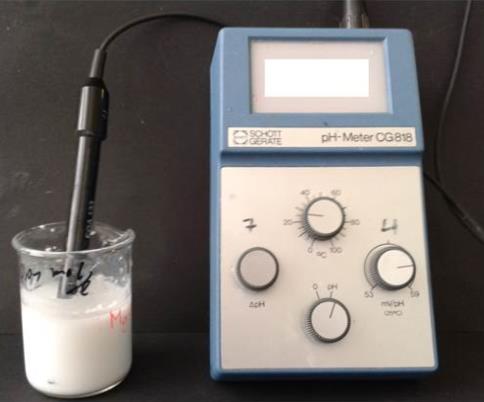 Abb. 3 – pH-Wert-Messung der gesättigtenMetallhydroxid-Lösungen Deutung:			Über den gemessenen pH-Wert kann das jeweilige Löslichkeitsprodukt der Salze berechnet werden. 			Folgende Löslichkeitsprodukte KL wurden berechnet:			Die Berechnung der Löslichkeitsprodukte erfolgt in mehreren Schritten:			Zunächst wird die Reaktionsgleichungen für den Lösungsvorgang des Salzes im Gleichgewicht aufgestellt: 			Nachfolgend erfolgt die Beispielrechnung zur Bestimmung des Löslich-			keitsproduktes für Magnesiumhydroxid. Die Löslichkeitsprodukte von 			Calciumhydroxid und Bariumhydroxid werden analog ermittelt.			Anhand der Reaktionsgleichung kann unter Berücksichtigung der stöch-			iometrischen Koeffizienten die Gleichung für das Löslichkeitsprodukt KL 			formuliert werden:			Da die Berechnung des Löslichkeitsproduktes über die den pH-Wert er			folgt, kann die Gleichung für das Löslichkeitsproduktes auf eine unbe			kannte Variable reduziert und modifiziert werden unter Berücksichtigung 			der Randbedingung , da die Konzentration der 			Magnesium-Ionen doppelt so groß ist wie die der Hydroxid-Ionen. 			Unter der Berücksichtigung der Definition , kann durch 			den gemessenen pH-Wert die Konzentration der Hydroxid-Ionen berech-			net werden:			Abschließend setzt man die ermittelte Konzentration der Hydroxid-Ionen 			in die modifizierte Gleichung für das Löslichkeitsprodukt ein:Entsorgung:		Lösungen verdünnen und im Abfluss entsorgen.Literatur:		V 4 – Konduktometrische Bestimmung des Löslichkeitsproduktes von Calciumhydroxid Materialien: 		Stativ, Klemmen, Muffen, Leitfähigkeitsmesser, Amperemeter, Voltmeter, Spannungsquelle, Bechergläser, Spatel, Rührfisch, Magnetrührer, BüretteChemikalien:		Calciumhydroxid, demineralisiertes Wasser, konz. SchwefelsäureDurchführung: 			Es wird eine gesättigte Lösung von Calciumhydroxid angesetzt. Von dieser werden 15 mL in ein Becherglas mit 100 mL destilliertem Wasser gegeben und auf den Magnetrührer gerührt. Die Leitfähigkeit bzw. Stromstärke dieser Lösung wird gemessen. Anschließend werden sukzessiv je 1 mL Schwefelsäure (c = 0,05 mol/L) aus einer Bürette hinzugetropft und die Leitfähigkeit gemessen. Beobachtung:		Die Leitfähigkeit der wässrigen Calciumhydroxid-Lösung betrug 32,1 mA. Bei Zugabe der konzentrierten Schwefelsäure nimmt die Leitfähigkeit zu. Außerdem fällt ein weißer Feststoff aus, während in der oberen Phase eine klare Flüssigkeit entsteht, wenn viel Schwefelsäure hinzupipettiert wird. 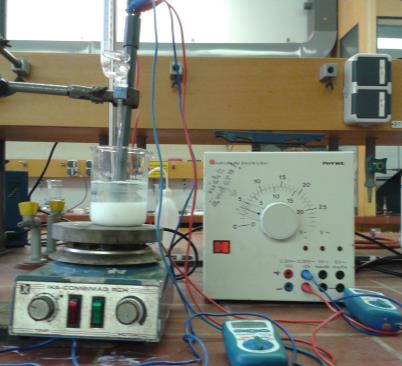 Abb. 4 - Versuchsaufbau der konduktometrishen Bestimmung des Löslichkeitsproduktes Deutung:			Durch das Hinzufügen der Schwefelsäure zur wässrige Calciumhydroxid-			lösung kommt es zu einer Neutralisationsreaktion. 			Über die Leitfähigkeitsmessung und eine Auftragung zur Ermittlung des Äquivalenzpunktes kann das Löslichkeitsprodukt KL für Calciumhydroxid berechnet werden. Die Auftragung zur Ermittlung des Äquivalenzpunktes muss angefertigt werden, da für die Berechnung des Löslichkeitsproduktes das Volumen der Schwefelsäure am Äquivalenzpunkt benötigt wird. 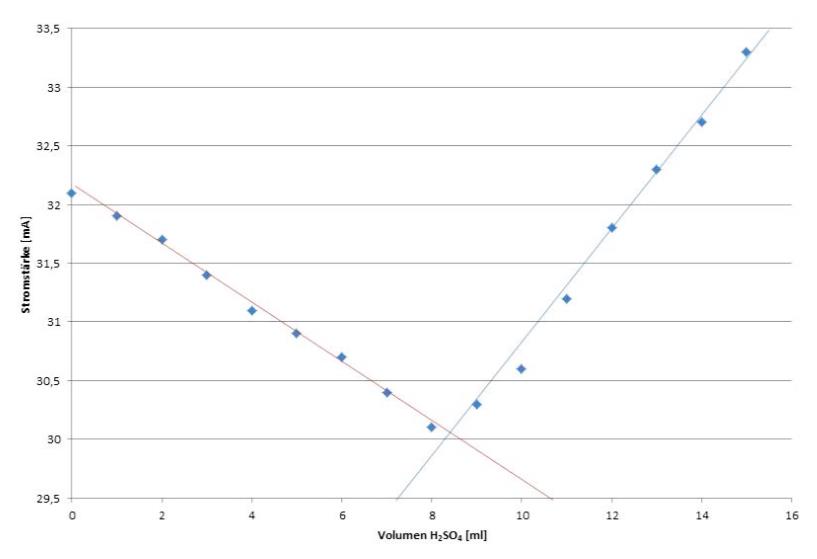 Abb.  – Äquivalenzpunktbestimmung bei der konduktometrischen Bestimmung des Löslichkeitsproduktes 			Die Reaktionsgleichung für das Löslichkeitsprodukt lautet wie folgt:			Es gilt die Randbedingung 			Darauf folgt für die  Berechnung des Löslichkeitsproduktes:	= 			Eingesetzt in die Formel für das Löslichkeitsprodukt KL:                        =			Der experimentell ermittelte Wert weicht geringfügig vom Literaturwert des Löslichkeitsproduktes von Calciumhydroxid mit  ab. Dies ist vor allem auf zwei Faktoren zurückzuführen: Zum einen kann beim Ansetzten der Schwefelsäure eine niedriger konzentrierte Lösung erhalten worden sein, zum anderen kann beim Ablesen des Äquivalenzpunktes und der Auftragung ein Fehler unterlaufen sein. Somit wurde bereits eine fehlerhafte Konzentration der Ca2+-Ionen berechnet. Außerdem ist der Literaturwert für das Löslichkeitsprodukt bei 25°C angeben, im Labor waren es 22°C. Entsorgung:		Lösung mit viel Wasser versetzen und im Abfluss entsorgen. Literatur:		K.J. Jagemann, http://www.jagemann-net.de/pdf/slnw2_lk13_061212_ 			aufgabe2.pdf, 2009-2011 (zuletzt geöffnet am 19.08.2014 um 16:44 Uhr). 				N.N.- Das große Tafelwerk interaktiv. Formelsammlung für die Sekundar-		stufen I und II. Cornelsen-Verlag. 1. Auflage 2003. Seite 139V 5 – Elektrochemische Bestimmung eines Löslichkeitsproduktes der SilberhalogenideMaterialien: 		2 Bechergläser, Filterpapier für Salzbrücke, Silberelektroden, Voltmeter, KabelChemikalien:		Kaliumnitratlösung (c = 0,1 mol/L), Silbernitratlösung (c = 0,01 mol/L), Kaliumchloridlösung (c = 1 mol/L), Kaliumbromidlösung (c = 1 mol/L), Kaliumiodidlösung (c = 1 mol/L)Durchführung: 		Vor dem Versuch werden die Silberelektroden blank geschmirgelt. 		Es wird ein galvanisches Element aufgebaut. In die erste Halbzelle gibt man 50 mL einer 0,01 molaren Silbernitratlösung und fügt eine Silberelektrode hinzu. In die zweite Halbzelle werden ebenfalls 50 mL einer 0,01 molaren Silbernitratlösung vorgelegt und mit einer Silberelektrode versehen. Außerdem werden in diese Halbzelle die Halogenidionen hinzugefügt: 0,37 g Kaliumchlorid, 0,595 g Kaliumbromid oder 0,83 g Kaliumiodid. Diese sind mit einer Feinwaage abzuwiegen und die genaue Masse ist zu notieren. Die Lösung wird mit einem Glasstab verrührt. Die Halbzellen werden über eine Salzbrücke (Kaliumnitratlösug c = 0,1 mol/L) miteinander verbunden. Außerdem werden die Silberelektroden zur Messung der Spannungsdifferenz (ΔEMK) über ein Multimeter verbunden, das auf Gleichspannung (DC) gestellt wird. Die Spannungen sind zu notieren. Beobachtung:		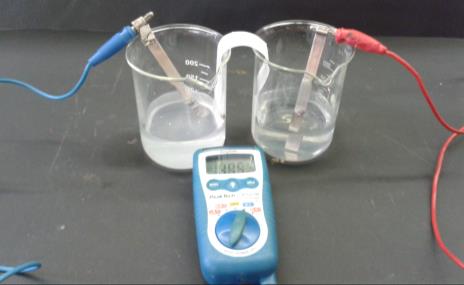 Abb. -  VersuchsaufbauDeutung:			Die gemessenen Spannungsunterschiede (ΔEMK) entsprechen den Unterschieden in den Löslichkeitsprodukten der drei Silberhalogenide. Über die Nernst-Gleichung können aus der EMK die Ionenkonzentrationen in den gesättigten Lösungen berechnet werden. Anschließend kann dann wie folgt das Löslichkeitsprodukt berechnet werden. 			Reaktionsgleichungen:			Das Löslichkeitsprodukt wird exemplarisch für das Silberchlorid berechnet:			Die Spannung ΔEML eines Ag/Ag+-Elements kann durch die Nernst-Gleichung beschrieben werden.			Die Gleichung wird nach  umgestellt: ΔEMK = 0,395 Vc0(Ag+) = 0,01 mol/L			Für das Löslichkeitsprodukt muss noch die Konzentration der Chlorid--Ionen berechnet werden:			Aus der Reaktionsgleichung kann man entnehmen, dass bei der Nieder-			schlagsbildung die Stoffmenge der Chlorid--Ionen im gleichen Maße wie 			die der 	Ag+-Ionen sinkt. Daher ergibt sich die Konzentration der Chlorid--			Ionen im Gleichgewicht wie folgt:			Und schließlich das Löslichkeitsprodukt KL:Entsorgung:		Lösungen im Schwermetallabfall sammeln. Literatur:		M. Tausch (Hrsg.) – Chemie SII – Stoff Formel Umwelt. Bamberg. C.C. 			Buchners-Verlag. 1993. Seite 118 Didaktischer Kommentar des Arbeitsblattes – Das Löslichkeitsprodukt von CalciumhydroxidDas Arbeitsblatt „Das Löslichkeitsprodukt von Calciumhydroxid“ dient zur Erarbeitung von V 3 „Das Löslichkeitsprodukt von Calciumhydroxid, Magnesiumhydroxid, Bariumhydroxid“. Mit Hilfe des Arbeitsblattes sollen die SuS möglichst selbständig die Versuche durchführen, protokollieren und auswerten. Gleichzeitig schafft Aufgabe 3 einen Transfer dahingehend, dass das Löslichkeitsprodukt kein bloßer Zahlenwert ist, sondern ein Maß für die Löslichkeit eines Salzes in einer Lösung. Erwartungshorizont (Kerncurriculum)Das Thema „Löslichkeitsprodukt und Ionenprodukt“ wird nicht explizit in einem Basiskonzept für den Chemieunterricht in der Qualifikationsphase der Sek. II eingeordnet. Es kann jedoch im Kontext des chemischen Gleichgewichts bzw. des Massenwirkungsgesetzes im Basiskonzept „Kinetik und chemisches Gleichgewicht“ thematisiert werden.Fachwissen:				Die SuS formulieren das Massenwirkungsgesetz und 					stellen mit dessen Hilfe die Gleichung für das Löslichkeits-					produkt einer Reaktion auf (Aufgabe 2). 					Die SuS nennen die Definition des pH-Werts bei der Be					rechnung des Löslichkeitsproduktes (Aufgabe 2).Erkenntnisgewinnung: 		Die SuS wenden elementare mathematische Beziehungen 					auf chemische Sachverhalte an. (Aufgabe 2 und Aufgabe 3).Die Aufgaben auf dem Arbeitsblatt „Das Löslichkeitsprodukt von Calciumhydroxid“ sind nach aufsteigendem Anforderungsniveau gegliedert. In Aufgabe 1 wird das Anforderungsniveau 1 bedient, indem die SuS den Versuch V 3 „Löslichkeitsprodukt von Calciumhydroxid, Magnesiumhydroxid und Bariumhydroxid durch pH-Wert-Messung“ durchführen und ihre Beobachtungen notieren. In Aufgabe 2 wird das Anforderungsniveau 2 „Anwendung“ angesprochen, da die SuS das Löslichkeitsprodukt für Calciumhydroxid berechnen. In Aufgabe 3 „Transfer“ sollen die SuS berechnen, ob das Löslichkeitsprodukt der Lösung durch die Zugabe einer bestimmten Masse an Calciumhydroxid überschritten wird. Erwartungshorizont (Inhaltlich)Aufgabe 1: Die SuS messen die pH-Werte der gesättigten Lösungen. Exemplarisch:Aufgabe 2: Die SuS formulieren die Reaktionsgleichung für das Lösen von Calciumhydroxid. Außerdem stellen sie anhand der Reaktionsgleichung das Massenwirkungsgesetz für diese Reaktion auf sowie die Gleichung für das Löslichkeitsprodukt. Die SuS wissen, dass die Aktivität von Feststoffen als a = 1 definiert ist und können anhand dieser Gesetzmäßigkeit die Gleichung für das Löslichkeitsprodukt formulieren: =Aufgabe 3: (nach C.E.Mortimer, U. Müller – Chemie. 9. Überarbeitete Auflage. 2007. Seite 322)Die SuS berechnen das Ionenprodukt für das Calciumhydroxid in der Calciumnitrat-Lösung (c= 0,001 mol/L) bei pH = 9 und vergleichen den ermittelten Wert mit dem Literaturwert des Löslichkeitsproduktes. Bei einem pH-Wert von pH = 9 ist aufgrund der Definition pH + pOH = 14 der pOH = 14-9= 5. Mit Hilfe des pOH-Wertes kann die Konzentration der Hydroxid-Ionen in der Lösung berechnet werden:Ionenprodukt:Das Löslichkeitsprodukt  wird nicht überschritten, daher fällt kein festes Calciumhydroxid aus, wenn der pH-Wert der Calciumnitratlösung auf pH = 9 eingestellt wird. Arbeitsblatt – Das Löslichkeitsprodukt von CalciumhydroxidAufgabe 1:Führe den Versuch V 3 „Löslichkeitsprodukt von Calciumhydroxid, Magnesiumhydroxid und Bariumhydroxid durch pH-Wert-Messung“ durch. Notiere deine Beobachtungen. Aufgabe 2Formuliere das Massenwirkungsgesetzt für den Lösungsvorgang von Calciumhydroxid im Gleichgewichtszustand. Berechne anschließend mit Hilfe des pH-Wertes das Löslichkeitsprodukt von Calciumhydroxid. Beachte dabei, dass in diesem Fall die Konzentration der Hydroxid-Ionen entscheidend für die Berechnung des Löslichkeitsproduktes ist. Aufgabe 3Erkläre mit Hilfe einer Rechnung, ob Calciumhydroxid ausfällt, wenn in einer Lösung von Calciumnitrat, c(Ca(NO)3)2 = 0,001 mol/L, der pH-Wert auf 9,0 eingestellt wird. Formuliere dazu die Reaktionsgleichung und die Gleichung für das Ionenprodukt. GefahrenstoffeGefahrenstoffeGefahrenstoffeGefahrenstoffeGefahrenstoffeGefahrenstoffeGefahrenstoffeGefahrenstoffeGefahrenstoffeNatriumchloridNatriumchloridNatriumchloridH: -H: -H: -P: -P: -P: -KaliumchloridKaliumchloridKaliumchloridH: -H: -H: -P: -P: -P: -KaliumperchloratKaliumperchloratKaliumperchloratH: 271- 302H: 271- 302H: 271- 302P: 220P: 220P: 220Perchlorsäure (w=60%)Perchlorsäure (w=60%)Perchlorsäure (w=60%)H: 271- 290- 314H: 271- 290- 314H: 271- 290- 314P: 210- 280- 301+330+331- 305+338+351P: 210- 280- 301+330+331- 305+338+351P: 210- 280- 301+330+331- 305+338+351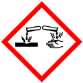 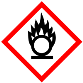 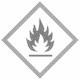 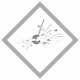 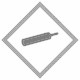 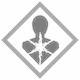 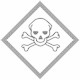 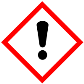 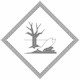 KCl-LösungNaCl-LösungHClO4-Lösung1. Reagenzglas5 mL--2. Reagenzglas-5 mL-3. Reagenzglas--5 mLBeobachtung1. Reagenzglasweißer Niederschlag2. Reagenzglaskein Niederschlag3. Reagenzglasweißer NiederschlagGefahrenstoffeGefahrenstoffeGefahrenstoffeGefahrenstoffeGefahrenstoffeGefahrenstoffeGefahrenstoffeGefahrenstoffeGefahrenstoffeCalciumhydroxidCalciumhydroxidCalciumhydroxidH: 315- 318 -335H: 315- 318 -335H: 315- 318 -335P: 260- 302+352P: 260- 302+352P: 260- 302+352Natronlauge (c = 0,1 mol/L)Natronlauge (c = 0,1 mol/L)Natronlauge (c = 0,1 mol/L)H: 290 -314H: 290 -314H: 290 -314P: 280- 301+330+331- 305+338+351P: 280- 301+330+331- 305+338+351P: 280- 301+330+331- 305+338+351Salzsäure (c = 0,1 mol/L)Salzsäure (c = 0,1 mol/L)Salzsäure (c = 0,1 mol/L)H: -H: -H: -P: - P: - P: - Phenolphtalein-Lösung(0,1 %ige Lösung)Phenolphtalein-Lösung(0,1 %ige Lösung)Phenolphtalein-Lösung(0,1 %ige Lösung)H: 226H: 226H: 226P: - P: - P: - 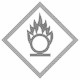 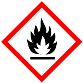 GefahrenstoffeGefahrenstoffeGefahrenstoffeGefahrenstoffeGefahrenstoffeGefahrenstoffeGefahrenstoffeGefahrenstoffeGefahrenstoffeMagnesiumhydroxidMagnesiumhydroxidMagnesiumhydroxidH: -H: -H: -P: -P: -P: -CalciumhydroxidCalciumhydroxidCalciumhydroxidH: 315- 318- 335H: 315- 318- 335H: 315- 318- 335P: 260- 302+352- 304+340- 305+338+351- 313P: 260- 302+352- 304+340- 305+338+351- 313P: 260- 302+352- 304+340- 305+338+351- 313BariumhydroxidBariumhydroxidBariumhydroxidH: 302- 314-332 H: 302- 314-332 H: 302- 314-332 P: 280- 301+330+331- 305+338+351- 309- 310P: 280- 301+330+331- 305+338+351- 309- 310P: 280- 301+330+331- 305+338+351- 309- 310dem. Wasser dem. Wasser dem. Wasser H: -H: -H: -P: -P: -P: -pH-WertBariumhydroxid13,36Calciumhydroxid12,45Magnesiumhydroxid10,14Experimenteller KLLiteraturwert für KLBariumhydroxidCalciumhydroxidMagnesiumhydroxidGefahrenstoffeGefahrenstoffeGefahrenstoffeGefahrenstoffeGefahrenstoffeGefahrenstoffeGefahrenstoffeGefahrenstoffeGefahrenstoffekonz. Schwefelsäurekonz. Schwefelsäurekonz. SchwefelsäureH: 290- 314H: 290- 314H: 290- 314P: 280- 301+330+331- 305+338+351- 309+310P: 280- 301+330+331- 305+338+351- 309+310P: 280- 301+330+331- 305+338+351- 309+310CalciumhydroxidCalciumhydroxidCalciumhydroxidH: 315- 318- 335H: 315- 318- 335H: 315- 318- 335P: 260- 302+352- 304+340- 305+338+351- 313P: 260- 302+352- 304+340- 305+338+351- 313P: 260- 302+352- 304+340- 305+338+351- 313demin. Wasserdemin. Wasserdemin. WasserH: -H: -H: -P: -P: -P: -GefahrenstoffeGefahrenstoffeGefahrenstoffeGefahrenstoffeGefahrenstoffeGefahrenstoffeGefahrenstoffeGefahrenstoffeGefahrenstoffeKaliumnitratKaliumnitratKaliumnitratH: 272H: 272H: 272P: 210P: 210P: 210KaliumbromidKaliumbromidKaliumbromidH: -H: -H: -P: -P: -P: -KaliumchloridKaliumchloridKaliumchloridH: -H: -H: -P: -P: -P: -KaliumiodidKaliumiodidKaliumiodidH: -H: -H: -P: -P: -P: -SilbernitratSilbernitratSilbernitratH: 272- 314- 410H: 272- 314- 410H: 272- 314- 410P: 273- 280- 301+330+331- 305+338+351P: 273- 280- 301+330+331- 305+338+351P: 273- 280- 301+330+331- 305+338+351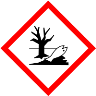 ΔEMK [V]m [g]AgBr0,5140,5962AgCl0,3950,3785AgI0,7870,8324Experimenteller KLLiteraturwert KLAgClAgBrAgIpH-Wert Calciumhydroxid12,45Bariumhydroxid 13,36Magnesiumhydroxid10,14